BILAGA DBehandling av förbundsstyrelsens förslagStrategisk plan efter 2025Elitidrott 2030Förbundsstadgar SDF-stadgar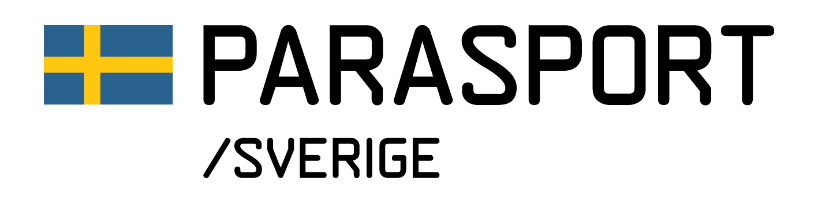 Förbundsstyrelsens förslag till beslut: Strategisk plan efter 2025Bakgrund och inledning  
Förbundsmötet 2019 beslutade om Strategi 2025 – En stark parasport i Sverige. Att enas om gemensamma övergripande mål och utvecklingsresor i strategi 2025 har gett en ledstång för Parasport Sverige i dess utveckling. Vi har kommit en bit på vägen mot 2025.  Men, mitt i resan mot strategi 2025 drabbades världen av coronapandemin. Pandemin medförde en påtaglig tillbakagång i deltagande för hela idrotten och särskilt för parasporten. Med riktat ekonomiskt stöd från stat, kommun, med ett målinriktat arbete och kraften hos er engagerade ledare, är vi på väg tillbaka. Det kommer fortfarande ta tid att återta tidigare aktivitetsnivå, bedömningsvis 2–3 år. När pandemin nästan var över inledde Ryssland med stöd av Belarus ett krig mot Ukraina. Krig är fasansfullt och alldeles särskilt för de som drabbas direkt, det ukrainska folket. Kriget har också en påverkan på oss alla, vi blir varse om vår sårbarhet, vår omvärld blir osäkrare, ekonomi och försörjning påverkas och våra värderingar sätts på prov. I detta pågående krig har hela idrottsrörelsen tillsammans med våra nordiska kollegor tydligt tagit avstånd. Parasport Sverige har tillsammans med våra nordiska kollegor agerat mer än så, med tydligt resultat under såväl paralympiska spelen i Beijing som vid IPC extra generalförsamling. Under samma period har vi också haft en hög ansträngningsgrad med ansvaret för flera världscuptävlingar, stora event som Special Olympics, Parasport VM 2023 och inte minst genomförandet av två paralympiska spel inom sex månader. Trots pandemi, krig i vår nära omvärld och hög belastning har vi lyckats väl. Där våra gemensamma framgångar och idoga arbete har fått ett positivt genomslag i idrottsrörelsen, internationellt och inte minst ett starkt medialt genomslag. Förbundsstyrelsens (FS) tankar inför kommande arbete 
 
FS anser att ovanstående händelser i vår omvärld, i idrottsrörelsen och i Parasport Sverige är var och en för sig, skäl nog att genomföra en analys och ett långsiktigt strategiskt arbete.  FS är väl medvetna om att vi under en längre tid varit i en förändringsresa och att den kommer fortsätta. Det innebär att vi hela tiden behöver blicka framåt, både för att kunna göra kloka strategiska vägval i närtid och på längre sikt. Därför är vårt kommande strategiska arbete så viktigt. FS anser att vårt arbete med inkludering av våra idrotter och vårt nuvarande ansvar för parakompetensstöd till SF i idrottsrörelsen är viktiga processer som innebär såväl förändring som viktig utveckling.  FS ser över lång tid framöver behovet av en kvalificerad parakompetens nationellt och internationellt, en målinriktad politisk intressebevakning och behovet av att säkerställa en långsiktig finansiering av parasporten i Sverige.  FS ser behovet att långsiktigt säkerställa stöd till våra idrotter, våra föreningar och SDF. Det är en av våra kärnverksamheter som erbjuder paraidrott, rekryterar, bygger bredd och skapar möjligheter för elitutveckling. FS inser vikten av arbetet inom ramen för Elitidrott 2030. Den blir avgörande för att säkerställa ökade resurser, både från stat och näringsliv, men också tillsammans jobba smartare och bättre för att utnyttja de resurser som redan finns. FS anser att förstudien av vinter-OS och Paralympics 2030 är positivt för samhället, hela idrottsrörelsen och mycket positiv för tillgänglighet, mobilitet och därmed för den svenska parasporten.  
FS föreslår därför att förbundsmötet ger styrelsen med GS i uppdrag att i nära samverkan med SDF genomföra ett brett och inkluderande strategiarbete för att möjliggöra goda framtida förutsättningar för parasporten. 
 FS förslag på process 2023–2025 Projektets övergripande faser: Analys av nuläge 
– Med uppföljning av Strategi 2025 – En stark parasport i Sverige. 
– Omvärldsanalys med parsportens styrkor, svagheter samt intressentintervjuer. Arbete med önskad strategisk målbild.  
– Övervägande av strategier och vägval. 
– Strategins omfattning i tid samt strategins giltighet inom Parasport Sverige. Framtagande av förslag. Vid SDF konferens 2023 diskuteras analys av nuläge och vid SDF konferens 2024 diskuteras utkast till förslag. Vid förbundsmötet 2025 tas beslut om långsiktiga mål och strategi.Förbundsstyrelsens förslag till beslut: Elitidrott 2030BakgrundEfter att i tur och ordning årsmötena 2021 i Sveriges Olympiska Kommitté (SOK), Svenska Parasportförbundet och Sveriges Paralympiska Kommitté (SPK) samt Sveriges Riksidrottsförbund (RF) behandlat frågor om en framtida, förstärkt, elitidrottssatsning har en styrgrupp sammansatt av representanter för de tre organisationerna arbetat samlat med frågan. Detta har resulterat i att styrelserna nu väljer att presentera ett gemensamt förslag, likalydande för stämmorna 2023 i SOK, SPK och RF. Samlingsnamnet stämman betyder därmed i SOK:s fall SOK:s årsmöte, i SPK:s fall Förbundsmötet och när det gäller RF slutligen RF-stämman. Därmed används också begreppet styrelsen, vilket vid SOK:s årsmöte betyder SOK:s styrelse, vid Parasportförbundet och den Paralympiska Kommitténs förbundsmöte Parasportförbundets styrelse och vid RF-stämman Riksidrottsstyrelsen (RS). Styrelserna avser alla tre organisationers styrelser.Ärendets beredningStyrgruppen för #elitidrott2030 har under 2023 hittills sammanträtt två gånger. Vid det första mötet, i januari 2023, beslutades att styrelserna i de tre organisationerna skulle föreslås att bereda ett gemensamt styrelseförslag med ambitionen att ta nästa steg i arbetet med projektet #elitidrott2030. Detta styrelseförslag har beretts av verksamhetschefen för #elitidrott2030 i samverkan med de tre organisationernas chefstjänstepersoner. Tillsammans har denna grupp också genomfört ett möte med samtliga motionärer, till SOK:s årsmöte och RF-stämman, samt ytterligare ett möte med Svenska Fäktförbundet i syfte att också muntligen ta del av motionärernas intentioner. Respektive organisations styrelse har berett ärendet genom ordinarie styrelsemöten och enligt den process som normalt används för att bereda underlag till stämman.Styrelsens synpunkterAtt styrelserna för de tre organisationerna som tillsammans svarar för stödet till svensk elitidrott, RF, SOK och SPK, nu framlägger ett gemensamt styrelseförslag till sina stämmor får betraktas som närmast historiskt. En styrka i svensk idrott bygger på att idrottsrörelsen håller ihop, och samlar sina krafter, samtidigt som respektive ingående organisation har ett tydligt ansvar, och kraft att uppfylla den roll som givits denne. Framgångsrikt utvecklingsarbete utgår från en gemensam idé om vad som ska uppnås, hur det ska göras samtidigt som nödvändiga resurser för genomförandet finns tillgängliga. Det förslag som styrelserna nu lägger är ett viktigt fundament i det fortsatta arbetet med stödet till elitidrotten, vilket ska skapa förutsättningar för att #elitidrott2030 ska lyckas.Bilagor:	BILAGA E – Rapport till styrelseförslag med utdrag ur #elitidrott2030 (programförklaring)Förbundsstyrelsens förslag till beslut: FörbundsstadgarBakgrund till förbundsstyrelsens förslag till beslut Förbundsstyrelsen har identifierat ett antal behov för revidering av förbundets stadgar. I propositionen presenteras ett antal stadgeändringar, framför allt avseende att tydliggöra ändamålsparagrafen, möjliggöra ökad delaktighet och påverkan för paralympiska SF, förtydligande av rollfördelning, behov av att bereda val av valberedning samt presentera ett mer inkluderande ordspråk.  
 I Parasport Sveriges samarbete med RF om att genomföra ett målinriktat parakompetenslyft till idrottsrörelsen har frågan tydliggöranden parasportens målgrupper accentuerats. Riksidrottsstyrelsen har därför med stöd av Parasportförbundet definierat begreppen parasport och paraidrott att användas som samlingsnamn om och av idrotter och idrottsverksamheter som riktar sig till personer med rörelsenedsättning, synnedsättning och intellektuell funktionsnedsättning.  Vid förbundsmötet 2021 fick förbundsstyrelsen i uppdrag att framlägga motion till Riksidrottsmötet med syfte att utreda förutsättningarna för inrättandet av en gemensam strategi för hela idrottsrörelsens verksamhet för personer med neuropsykiatriska funktionsnedsättningar (NPF). Förbundsstyrelsen har inför Riksidrottsmötet 2023 motionerat i enlighet med detta uppdrag och anser att hela idrottsrörelsen har ett viktigt ansvar och roll för personer med NPF. Utöver ovanstående har SDF Örebro motionerat till förbundsmötet 2023 om behovet av att se över ändamålsparagrafen för tydliggörande. Därför föreslås nu en förtydligande skrivning.  
Som ovan beskrivet har ytterligare behov identifierats:  finna nya former för att öka delaktighet och påverkansmöjlighet för våra paralympiska SF samt tydliggöra det Paralympiska utskottets roll och ansvar. behovet av att långsiktigt förbereda val av valberedning med hänsyn till de krav det ställs på valberedning som ett av förbundets viktiga beredande organ. Förbundsstyrelsen föreslår därför att det ska utses en beredningskommitté om tre personer som har till uppdrag att till kommande förbundsmöten bereda valet av valberedning. tydliggöra roll och ansvar i vissa avseenden bl.a. vad avser generalsekreterarens roll och ansvar jämtemot förbundsstyrelsens. justera och modernisera språkbruk och förhållningssätt ytterligare inom ett antal punkter i nuvarande stadgar. Förbundsstyrelsen anser också att våra stadgar utöver ovanstående behöver en mer genomgripande översyn. En sådan översyn bör ske genom ett mer långsiktigt, kvalitativt arbete med aktivt deltagande från våra SDF. En arbetsgrupp bör tillsättas med uppdrag att presentera ett revideringsförslag till kommande årsmöte 2025. Propositionens förslag till förändringar av stadgar är utformat i två kolumner. Nuvarande stadgar ligger i vänsterspalt och förslag till ändringar av stadgar i högerspalt med fetmarkerad kursiv blå text. Förbundsstyrelsens förslag till beslut: SDF-stadgarBakgrund till förbundsstyrelsens revideringsförslag Förbundsstyrelsens revideringsförslag av förbundsstadgarna innebär även tillhörande revidering av normalstadgar för SDF.  I bilagt revideringsförslag presenterar förbundsstyrelsen revideringar av:  Uppdatering i enlighet med revideringsförslag av förbundsstadgar  Justerat språkbruk för att förtydliga enskilda skrivningars syfte  Den stadgerevideringsgrupp förbundsstyrelsen föreslagit för en djupgående genomgång av förbundsstadgan bör även ges uppdraget att uppdatera normalstadgar för SDF i enlighet med arbetsgruppens förslag. Därför yrkar förbundsstyrelsen för ett tilläggsbeslut till föregående proposition, att uppdra arbetsgruppen att även ta normalstadgar för SDF i beaktning för sitt stadgerevideringsuppdrag. Uppdraget bör redovisas till förbundsmötet 2025. Propositionens förslag till förändringar av stadgar är utformat i två kolumner. Nuvarande stadgar ligger i vänsterspalt och förslag till ändringar av stadgar i högerspalt med fetmarkerad kursiv blå text. 